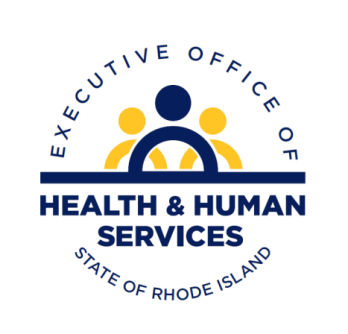 MTM Readiness/Roll out Meeting AgendaAugust 31, 2018Contract updateBuck sheet processCommunications planWork plan review